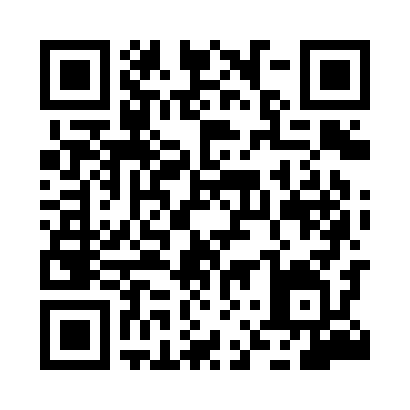 Prayer times for Sines, PortugalWed 1 May 2024 - Fri 31 May 2024High Latitude Method: Angle Based RulePrayer Calculation Method: Muslim World LeagueAsar Calculation Method: HanafiPrayer times provided by https://www.salahtimes.comDateDayFajrSunriseDhuhrAsrMaghribIsha1Wed5:006:391:336:258:2710:002Thu4:586:381:326:268:2810:013Fri4:576:371:326:268:2810:024Sat4:556:361:326:278:2910:045Sun4:546:351:326:278:3010:056Mon4:526:331:326:288:3110:067Tue4:516:321:326:288:3210:088Wed4:496:311:326:298:3310:099Thu4:486:301:326:298:3410:1010Fri4:466:291:326:308:3510:1111Sat4:456:281:326:308:3610:1312Sun4:446:281:326:318:3710:1413Mon4:426:271:326:318:3710:1514Tue4:416:261:326:328:3810:1715Wed4:406:251:326:328:3910:1816Thu4:386:241:326:338:4010:1917Fri4:376:231:326:338:4110:2018Sat4:366:221:326:348:4210:2219Sun4:356:221:326:348:4310:2320Mon4:346:211:326:358:4310:2421Tue4:326:201:326:358:4410:2522Wed4:316:201:326:358:4510:2623Thu4:306:191:326:368:4610:2824Fri4:296:181:326:368:4710:2925Sat4:286:181:326:378:4710:3026Sun4:276:171:336:378:4810:3127Mon4:266:171:336:388:4910:3228Tue4:266:161:336:388:5010:3329Wed4:256:161:336:398:5010:3430Thu4:246:151:336:398:5110:3531Fri4:236:151:336:398:5210:36